P; 	ATTENTION: A PUBLIC SPEAKING ITEM HAS BEEN INCLUDED ON THE AGENDA.  ANY RESIDENT WISHING TO SPEAK ON ANY ITEM SET OUT ON THIS AGENDA MUST INFORM THE PARISH CLERK NO LATER THAN 12 NOON THE DAY PRIOR TO THE MEETING.You are hereby SUMMONED to a meeting of the Planning & Services Committee to be held in the Rother Hall at Pulborough Village Hall on Thursday 18th April 2024 at 7.00 pm.Beverly Nobbs				                          Dated: 11th April 2024Deputy ClerkSwan View, Lower Street, Pulborough, RH20 2BFTel: 01798 873532    deputy@pulboroughparishcouncil.gov.ukAGENDAAPOLOGIES FOR ABSENCETo receive and approve apologies for absence.DECLARATIONS OF INTEREST & CHANGES TO REGISTER OF INTERESTSTo receive Councillors’ declarations of interest on any of the agenda items and to note any changes to Councillors’ Register of Interests.PUBLIC SPEAKINGIn accordance with Standing Order 1f, the Chair will invite those residents who have given formal notice, to speak once only in respect of business itemised on the agenda and shall not speak for more than 5 minutes or 10 minutes if he/she is speaking on behalf of others such as a residents group.PLANNING APPLICATIONSTo consider the planning applications as listed on Appendix 1 (attached).P&S 18.04.2024Appendix 1PLANNING APPLICATIONSThe Committee will consider the following planning applications:DC/24/0488 – Oakhurst, West Chiltington Road, Pulborough, West SussexErection of a garage with office and storage on first floor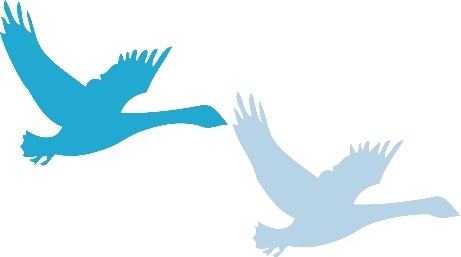 PULBOROUGH PARISH COUNCILWorking together for a better future